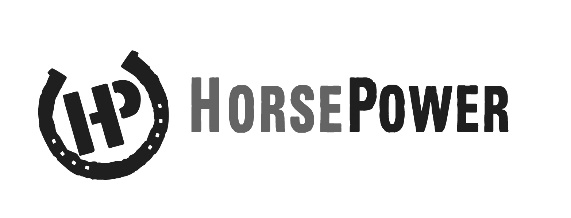 PAYMENT CONTRACT – 8 Week SessionClient’s Name ______________________________ Legal Guardian _______________________ Phone # _______________________ Email Address _____________________________________Mailing Address: ___________________________________________________________________Contact person (other than above) for payments & fundraising: Name ___________________________________________________________________________Relationship to client_______________________ Phone # _________________________________Address ___________________________________ Email address __________________________DATES OF SESSION _____________________________ I am participating in: (circle one below)• Ground Work Only ($350)          • Hippotherapy ($830)	    • Therapeutic Riding ($570)    Required Fee due at beginning of session: • Ground Work Only ($50)          • Hippotherapy ($100)	    • Therapeutic Riding ($70)   The remainder of the fees are due at the end of the session.Do you have a fundraising account? Yes / NoI do not have a fundraising account but would like to learn more: Yes / NoPayment terms: For non-scholarship accounts, a 5% discount is available when paid in full during the first week of lessons. Otherwise, the entire balance of any account is due by the end of the session. If payments are extended beyond end of session there will be a $5 per month billing fee each month until the account is paid in full. Please note: client will be unable to participate in another session if any other session is not paid in full.WARNINGUnder South Dakota law, an equine professional is not liable for an injury to or the death of a participant in equine activities resulting from the inherent risks of equine activities, pursuant to §42-11-2.I agree to the terms set forth in this agreement.Signature: _____________________________________ Date: _____________________Printed Name: __________________________ Relationship to Client: ________________Signature HorsePower Rep: _________________________________________________Title: _________________________________________________ Date: ______________PAYMENT CONTRACT – 8 Week Session Cont’dPlease note the price increase effective as of May 1st, 2018. Please fill out the payment contract fully and completely, as this form goes to different staff than other forms. If you have any questions on this form, please contact Director of Finance and Administration at contact info at the bottom of this form. This form now needs a signature as well. Please return this signed page along with the first page. Cancellations and missed sessions:Absence: The session fee is to pay for your slot during the entire session. If regular or make-up lessons/therapy are provided but you are unable to attend for any given reason, make-up lessons/therapy will not be scheduled and refunds will not be given.  Tardiness: If, for any given reason, a client is later than 50% of lesson or therapy length,  HorsePower reserves the right to deny services that day in fairness to the other riders and volunteers already in the lesson/therapy. Proper Clothing: Clients must, for the safety of all involved, come properly attired for activities that involve horses. This means full-length pants, and completely enclosed, sturdy shoes. (Please no sandals or Croc-type shoes. Sneakers and boots are preferred!) If the client does not have proper attire and footwear on, HorsePower will not be able to provide the lesson to them, and no refund will be given.Inclement Weather:  If a lesson/therapy is canceled by HorsePower due to inclement weather, every effort will be made to offer a make-up lesson at their regular time during the two week break following the session. As a last resort, if HorsePower is unable to offer a make-up, a refund of the lesson fee may be issued, at HorsePower’s discretion. Other Cancellations: If HorsePower is unable to provide services due to internal reasons (e.g., Instructor is unable to provide a lesson that day), every effort will be made to offer a make-up lesson at their regular time during the two week break following the session. As a last resort, a refund of the lesson fee may be issued, at HorsePower’s discretion. I have read, understood, and I hereby agree to the above policies.____________________     _____________________	 ______	Print Name of Client		                Signature of Client/Responsible Party	                     Date